Gravitation and cosmology #802About the possible nature of dark matter and dark energyV.A. VORONTSOVNational Research Nuclear University MEPhI (Moscow Engineering Physics Institute), Moscow, Russia(vva@inbox.ru)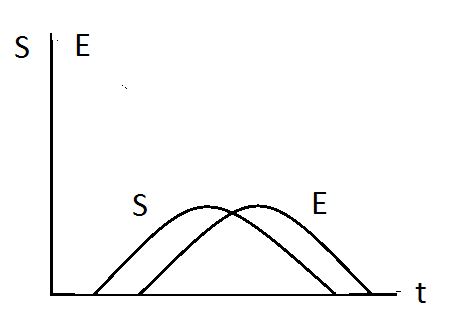             Picture 1. Density and order of system S and environment E versus time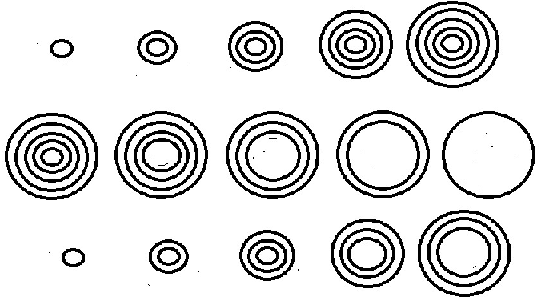                    Picture 2. a) System expansion to saturation, DM.            b) Decay of the system due to the comfort of the environment and its junk, DE                                      c) Expansion of the system with simultaneous decay from the inside, DM & DE.